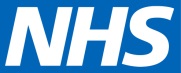 Dear XxxxWe are inviting you to attend your free NHS Health Check on xx xxxxxx xxxx at xxxx.NHS Health Checks are being offered to people aged between 40 and 74 once every five years.The check is to assess your risk of developing heart disease, stroke, kidney disease or diabetes. If there are any warning signs, then together we can do something about it.By taking early action, you can improve your health and prevent the onset of these conditions. There is good evidence for this.The check should take about 20–30 minutes and is based on straightforward questions and measurements such as age, sex, family history, height, weight and blood pressure. There will also be a simple blood test to measure your cholesterol level. Following the check, you will receive free personalised advice about what you can do to stay healthy.Take a look at the enclosed leaflet for more information about the NHS Health Check and how it could benefit you.If you cannot attend this appointment, please call the xxxx on xxx xx xxx and we will arrange a more suitable time for you.Yours sincerelyxxxxxxxxxxxxxxxx(Name of health care professional to go here)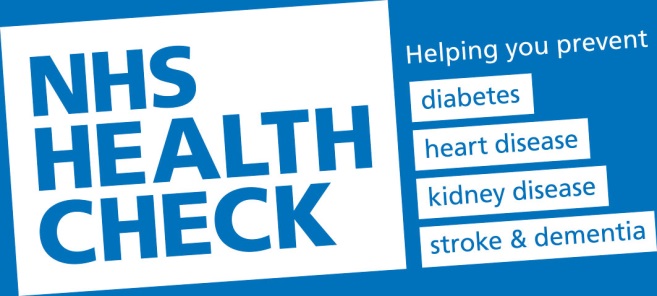 